9. A OBČANSKÁ VÝCHOVA (22. 3. -28. 3.)Zkus si pro zábavu vyplnit následující zajímavosti o EU (ty, které víš), probereme si je pak i společně na online hodině včetně správného řešení.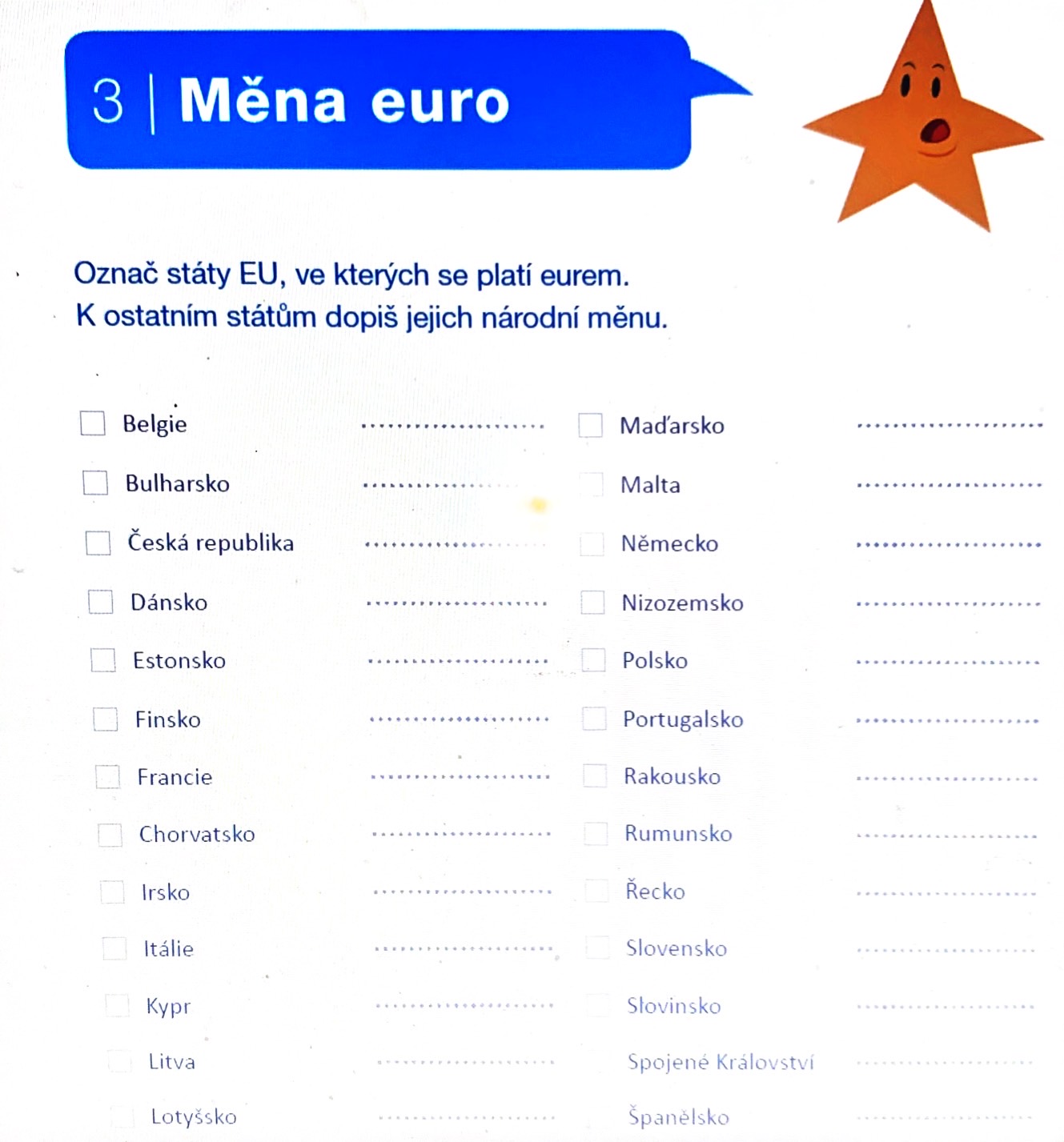 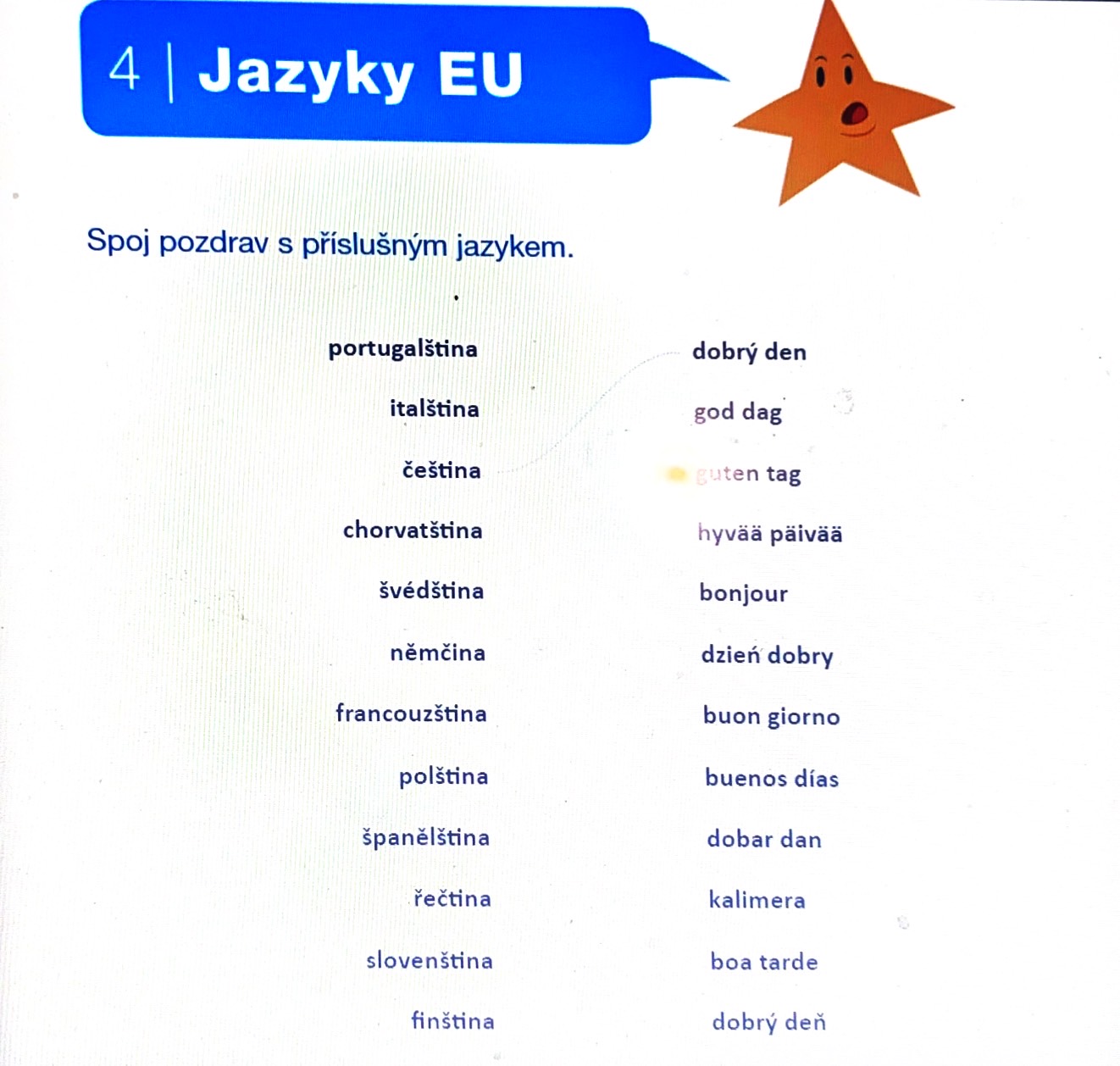 